PENERAPAN MODEL PEMBELAJARAN BERBASIS MASALAH UNTUK MENINGKATKAN HASIL BELAJAR TEMATIK SISWA MATERI PEDULI TERHADAP MAKHLUK HIDUP DI KELAS IV UPT SD NEGERI 066667 MEDAN DENAISKRIPSI OLEH SULISTI KHAIRANI PNPM : 171434258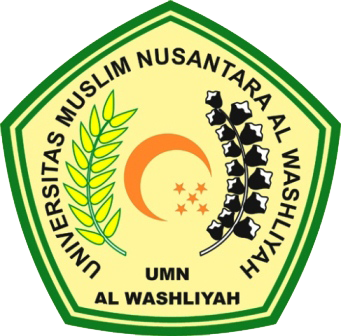 FAKULTAS KEGURUAN DAN ILMU PENDIDIKANUNIVERSITAS MUSLIM NUSANTARA AL WASHLIYAHMEDAN 2021